Познавательное занятие с элементами экспериментальной деятельности в первой младшей группе «Водичка, водичка…»Цель: ознакомление детей со свойствами воды через экспериментальную деятельность. Задачи:  - развивать познавательную активность;- способствовать развитию речи, как средству общения; учить разгадывать загадки;- развивать внимание, интерес к экспериментальной деятельности;- закреплять умения различать и называть основные цвета (красный, желтый, зеленый, синий); - создать условия эмоционально положительного настроения у детей;- развивать двигательную активность.Интеграция образовательных областей: познавательное, речевое, физическое, социально-коммуникативное.Оборудование:  тазик с водой; гуашь, кисточки; баночки или одноразовые стаканчики, соломинки по количеству детей; маленькие мячики (или капсулы от киндер сюрприза); полотенца; поролоновые губки; игрушка Капелька. Ход Воспитатель: Ребята, отгадайте загадку:Все говорят – она течет.Все говорят – она играет. Она всегда бежит вперед,Но никуда не убегает. (Вода).
Воспитатель: А где живет водичка? (Ответы детей).Появляется Капелька.Капелька: Здравствуйте, ребятишки, я - Капелька. Живу я на тучке в небе. У вас тут так весело, что я захотела спуститься к вам, поиграть с вами. (Ответы детей).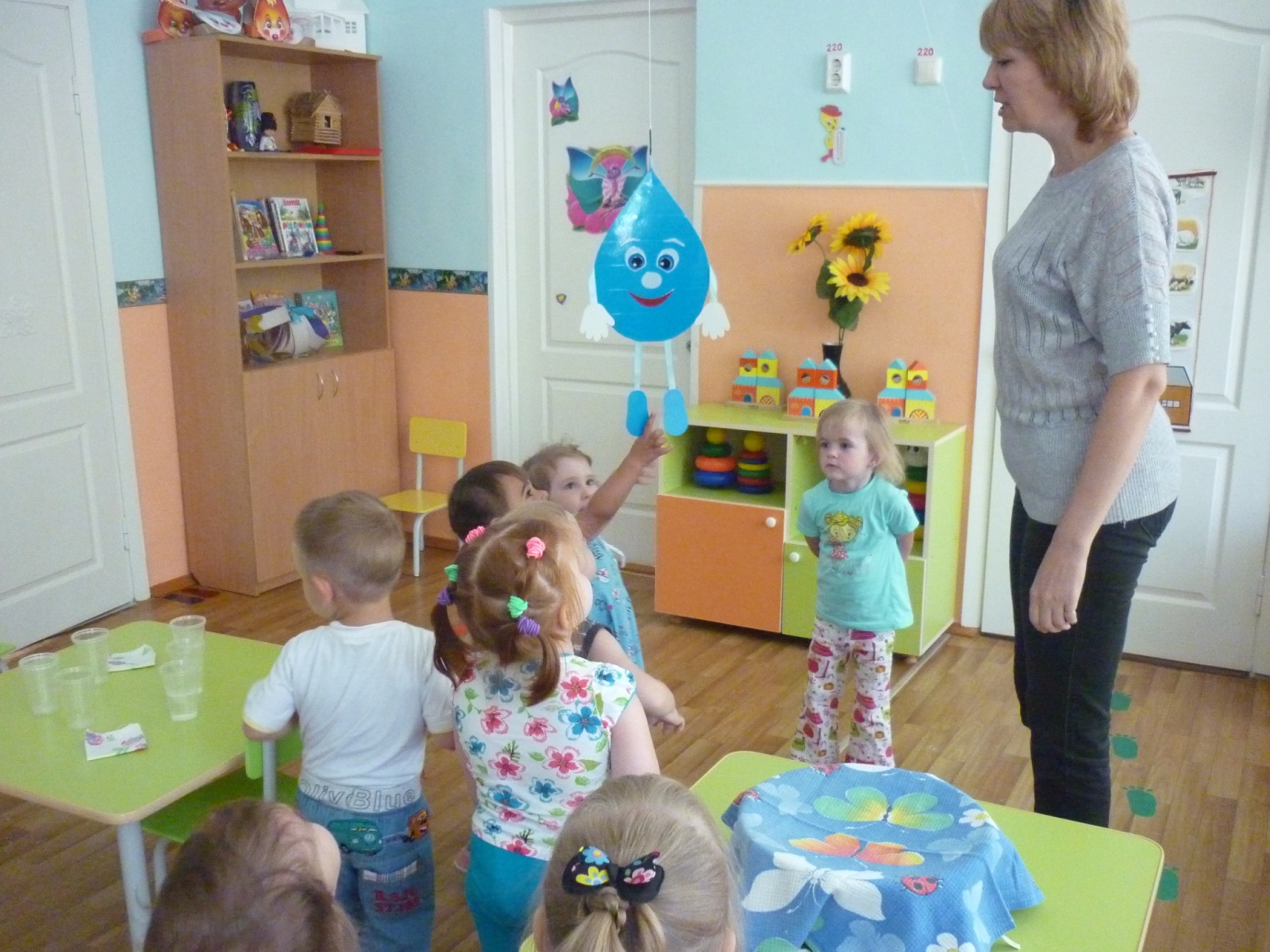 Капелька: А вы любите играть? А играть с водой?  У меня 2  баночки – одна с водой, другая пустая.  Давайте  переливать воду из одной баночки в другую. Игра «Из пустого в порожнее»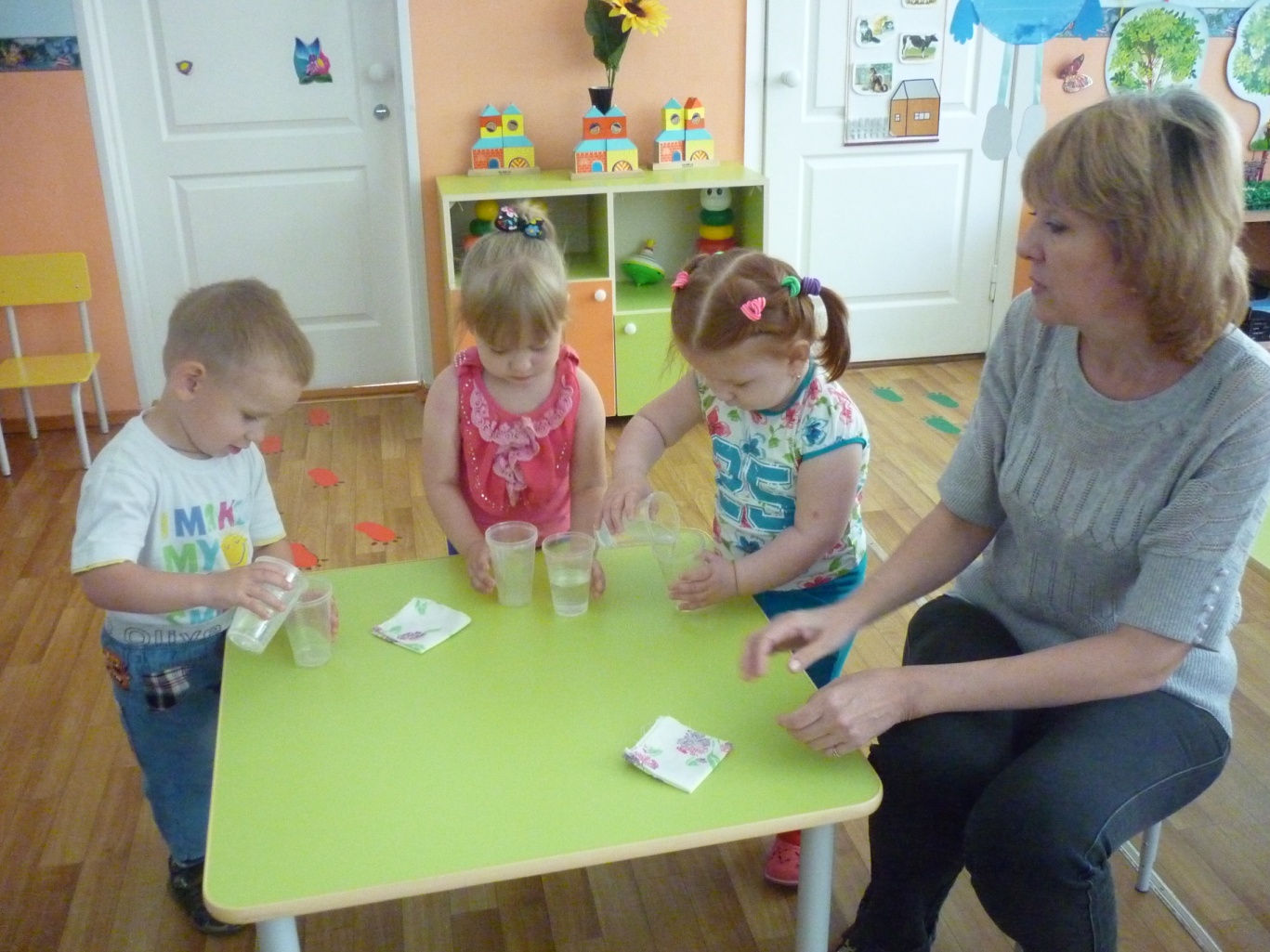 Воспитатель: Стараемся, чтобы не пролить водичку. Как у вас хорошо получается. Вода льется, течет, она жидкая…Вода течет в ручейке, в речке, из крана. Вода чистая, прозрачная, можно мыть руки, посуду, стирать белье. А теперь я вам дам соломинки и мы будем дуть в нее, только воду пить нельзя. Игра «Пузыри»Воспитатель: Что у нас  получилось? (Ответы детей). Правильно, получаются пузырьки. Капелька: Ой,  смотрите, сколько  в нашем бассейне шариков. Давайте поймаем их, но  только… ложкой. Посмотрите, как я это буду делать. Игра «Вылови мяч»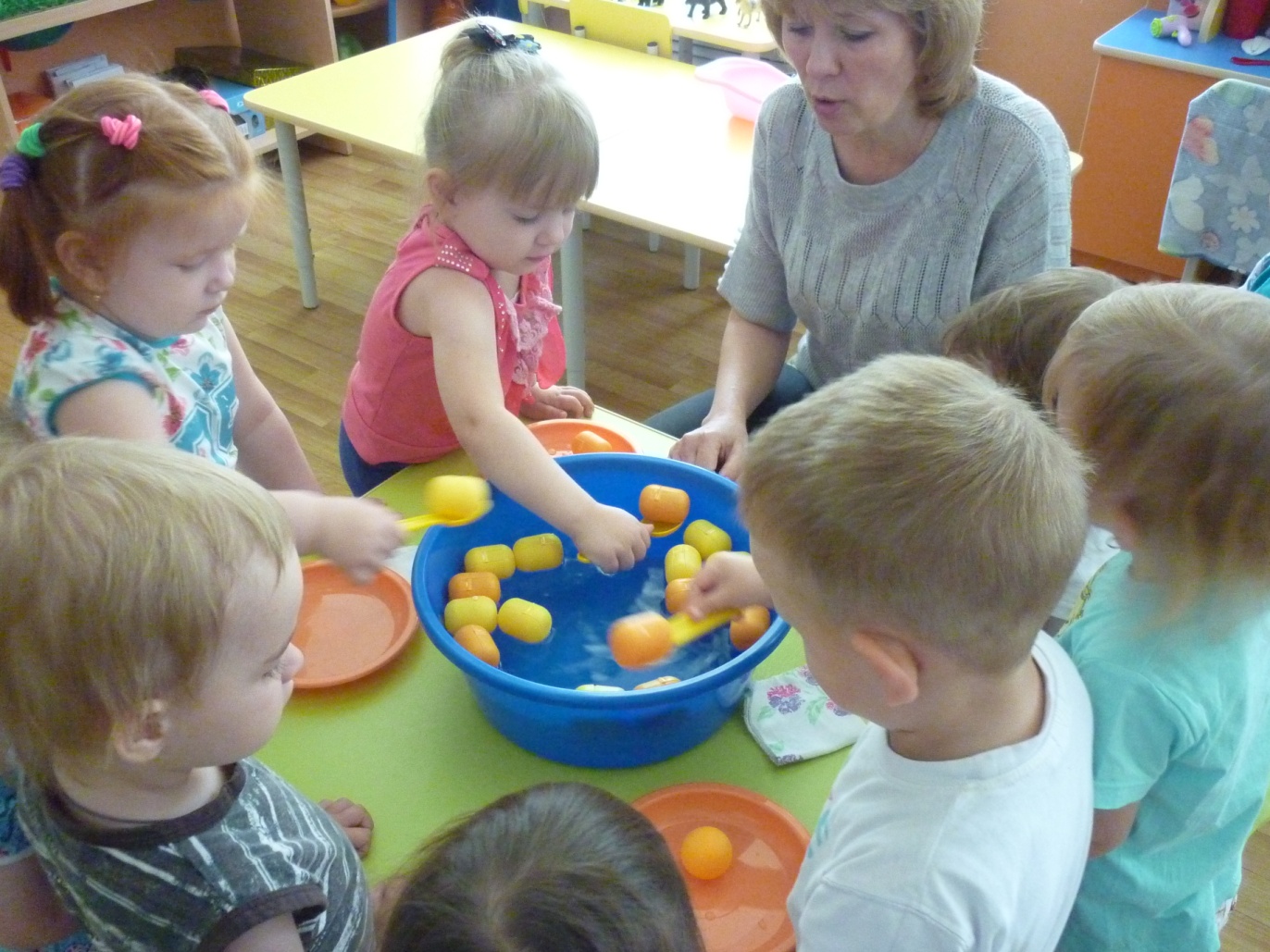 Воспитатель: Молодцы, какие вы ловкие! Ребята, а кто живет в воде? (Ответы детей). Представьте, что ваши ладошки маленькие рыбки. Пусть они поплавают.Включается музыка, дети делают волнообразные движения. Игра «Караси и щука» 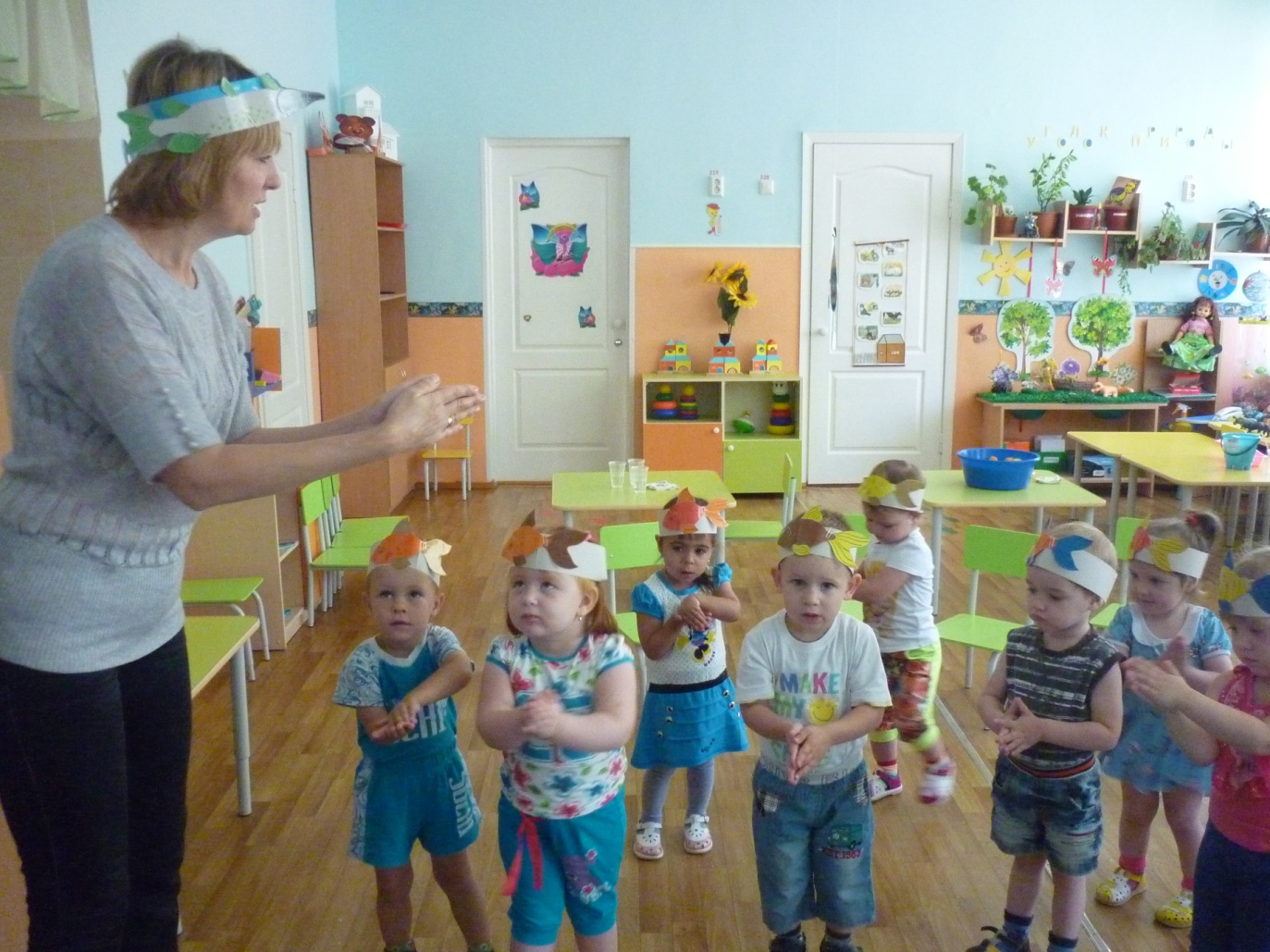 Воспитатель:  Ой, сколько рыбешек в речке! И карасики, и пескарики … И вдруг из камышей выплывает большая голодная щука! Рыбешки, прячьтесь скорее за камни! (Игра проводится 3-4 раза).Капелька: Ребята, какая у меня в стаканчике вода? (Ответы детей). Посмотрите, я сейчас опущу в стакан с водой карандаш. Его видно? Значит, вода не имеет цвета, она прозрачная. А теперь давайте мы её покрасим. Смотрите, на столе у нас стоят краски и кисточки, как можно с их помощью изменить цвет воды? (Ответы детей). А вы хотите попробовать? 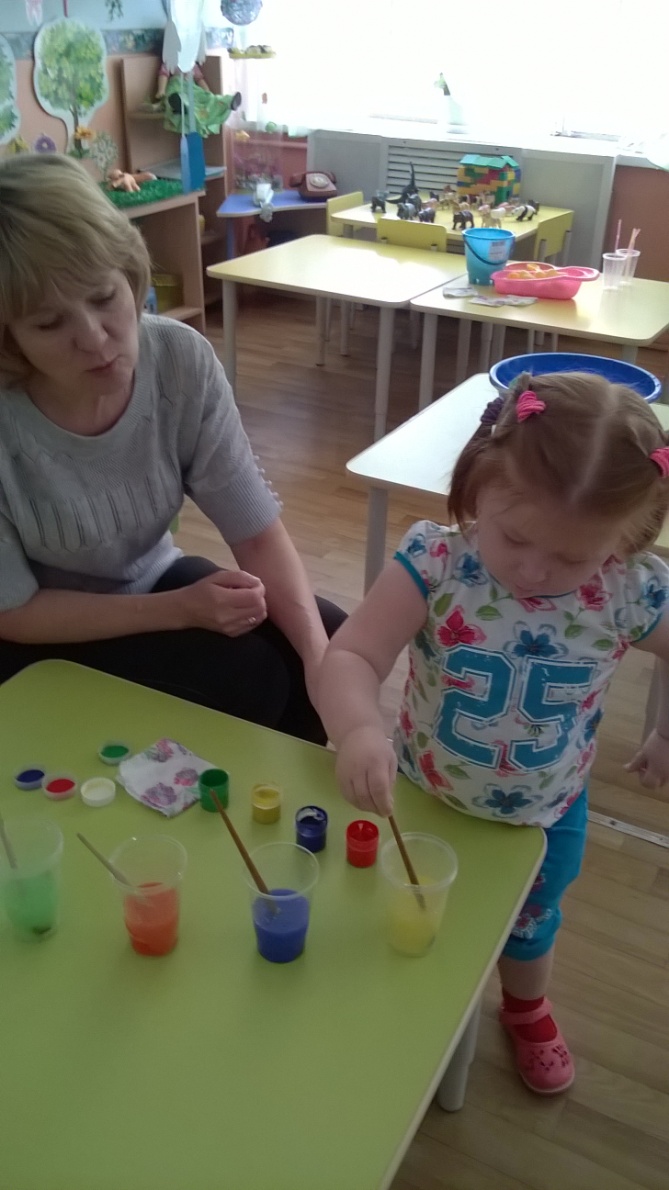 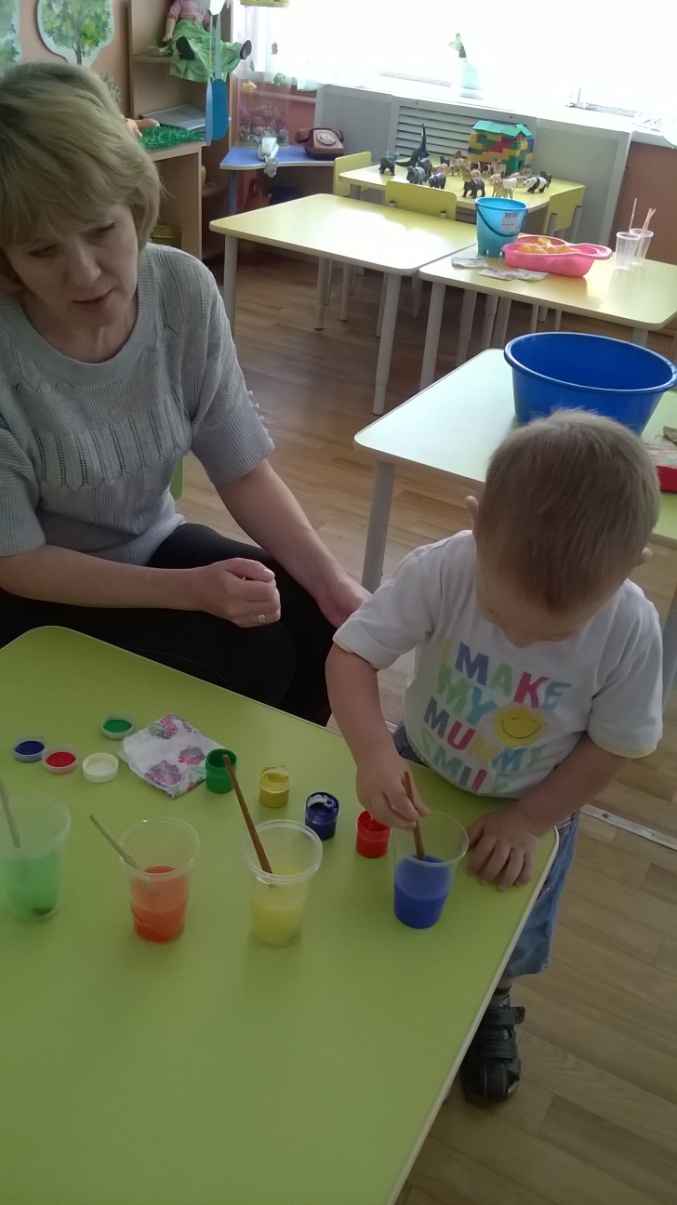 (Дети набирают на кисть гуашь и размешивают её в воде). Что у нас получилось? Какого теперь цвета водичка? (Ответы детей).Воспитатель: Какая водичка оказывается волшебная! А давайте наберем в ведерко воду, но только вот такими поролоновыми губками. Игра «Выжималки».Капелька: Ой, как ярко светит солнышко, а когда так ярко солнышко светит, я улетаю на тучку. Но когда снова пойдёт дождик. Я опять к вам прилечу вместе со своими сестричками. До свидания, ребята!Дети: До свидания, Капелька! 